DRAFT AGENDA v0.3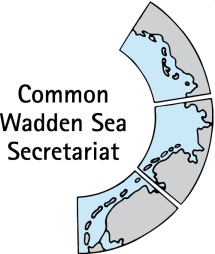 Task Group Management (TG-M 22-4) 16 November 2022Online meetingOpening of the Meeting and adoption of the AgendaThe meeting will be opened by the chairperson at 08:00 on 16 November 2022. Participants will be invited to adopt the draft agenda of the meeting.Summary record Document: TG-M22-4-2_SR22-3Proposal: Adopt the draft Summary Record of TG-M 22-3.Announcements Document: TG-M22-4-3-AnnouncementsMeeting participants are invited to hand in their information to the CWSS. Individual announcements will not be repeated during the meeting, but time given for questions. Proposal: Note the informationBiodiversity Strategy - Closed area reportDocument: TG-M22-4-4-Closed-area-reportDiscuss how to use the closed area report, which was commissioned by the Dutch PRW to Altenburg&Wymenga and BioConsult. This was done in light of the upcoming EU-Biodiversity Strategy, as a coherent view on how the three Wadden Sea states are dealing with their closed areas, was lacking. Proposal: Agree on proposal how to proceed and best profit from the report.Leeuwarden DeclarationDocument: TG-M22-4-5-Swimway-midterm-reviewThe Seal Management Plan (SMP) has been finalized in email consultation with TG-M. It will be submitted to the Wadden Sea Board (WSB 39).A midterm review of the Swimway Vision and Action Programme has been finalized and was agreed upon by the Expert Group Swimway (EG-Swimway).Proposal: Note the informationSustainable fisheriesDocument: TG-M22-4-6-Agenda for topical meetingDiscuss agenda for fisheries topical meeting Assessment Framework Sustainable Fisheries and determine participants. Proposal: Agree on agenda and participantsMarine litterAt their 36 meeting, the WSB instructed TG-M to develop a roadmap for the implementation of their recommendations on how to take up the topic of marine litter in the next presidency. Proposal: Agree on next steps towards development of a roadmap. Renewable EnergyDocument: Progress WG CPInformation of ad hoc Working Group ‘Cables and Pipelines’ (ad hoc WG-CP). Proposal: Note the informationAny Other Business The group will be invited to discuss any other businessNext meetingThe last TG-M meeting in 2022 will be held on 5, 7 or 9 December. Proposal: Agree on date for next meeting and for first meetings in 2023.ClosingThe meeting will be closed no later than 10:00 on 16 November 2022